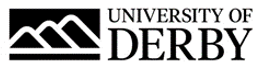 University of Derby Job DescriptionJob SummaryJob TitleTechnician - Mechanical EngineeringCollege/Department College of Science & EngineeringLocationMarkeaton Street, Derby, DE22 3AWJob Reference Number0525-21Salary£23,725 to £25,944 per annumReports ToTechnical Instructor - EngineeringLine Management ResponsibilityNoJob Description and Person SpecificationRole SummaryThe post holder will support and develop practical related activities within Engineering with particular emphasis on machine shop and fabrication processes. Areas of support include milling, turning, bench fitting with CNC desirable.Principal AccountabilitiesUndertake any technical work related to our material and mechanical technology provision. This will include general lab maintenance; preparation of space in line with teaching requirements; development of resource area and maintaining safe systems of work.To support machine shop and fabrication activities. Providing guidance to students, staff and researchers in the correct use of facilities and equipment.Providing technical assistance, guidance and demonstrations to support student learning and academic teaching as agreed with the Technical Instructor.Managing the organization and maintenance of equipment and workshop spaces in the area, including equipment asset registers and ensuring compliance with all relevant Health and Safety regulations and policies.Contribute to the forward planning of resource area. Identifying procurement needs and ordering materials, consumables and equipment through the correct procedures as required. Keeping up to date records of consumable stock, purchases and assets.To assist and support research and knowledge transfer work by providing technical knowledge in appropriate resource areas.Attend relevant committee meetings as agreed with the Technical Instructor Participating in the University’s staff Development Review and engaging in personal staff development.Undertake any other duties as required in agreement with the Technical Instructor.Deputising for the Technical Instructor when required.Person SpecificationEssential CriteriaQualificationsDegree in related discipline, or equivalent experiential learning in a related subjectExperienceSignificant proven experience in mechanical manufacturingExperience of millingExperience of turningExperience of fabricationExperience of maintaining workshop equipmentExperience of working to Health and Safety regulationsSkills, knowledge and abilitiesAble to read and interpret engineering drawings and tolerances to meet required specificationsFull understanding of safety relating to machine shop activitiesAble to write and develop risk assessments and Health and Safety documentation relating to machine shop activitiesAble to manage own time effectively and to work on own initiativeExcellent communication skills; able to communicate effectively to students and colleaguesKnowledge of 2D and 3D CAD software such as Solidworks and AutoCADKnowledge of material properties and testing techniquesBusiness requirementsThere will be limited evening and weekend work associated with this postAbility to travel between sitesDesirable CriteriaExperienceExperience of CNC machiningExperience of CMMSignificant experience in testing of materials and/or componentsSignificant experience of engineering software including CAD, Matlab, SolidworksProven experience of working within a teaching technician role or teaching laboratorySkills, knowledge and abilitiesAble to monitor technical standards across the resource area, highlighting and prioritising any issues for further investigationAble to perform diagnosis and fault finding of equipment, techniques and proceduresAbility to create basic CNC programs using machine controlDemonstrable ability in repair and maintenance of automotive assembliesBenefitsAs well as competitive pay scales, we offer generous holiday entitlement. We also offer opportunities for further salary progression based on performance, and the opportunity to join a contributory pension scheme. The University of Derby is committed to promoting equality, diversity and inclusion. However you identify, we actively celebrate the knowledge, experience and talents each person bringsFor more information on the benefits of working at the University of Derby go to the Benefit pages of our website.